CURRICULUM VITAE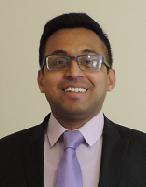  KAUSHANKAUSHAN.367606@2freemail.com  SKILLS Team leadership/Team work - Communication, Listening, Reliable, Respectful Marketing/product line development - Creative thinking, customer service and relationship Planning / Organizing - Budget, Shrink, Promotions, Responsibilities , Safety matters Coordinating  and Directing - team and customers Oversight - Keeping track of what's going on and setting right anything that gets out of place   introducing Working experiencePresent EmploymentS.A Engineering and Company ( Sri Lanka)   As Warehouse Manager (From September 2015 to current)Maintains receiving, warehousing, and distribution operationsControls inventory levels by conducting physical countsMaintains physical condition of warehouse by planning and implementing new design layoutsMaintains warehouse staff by recruiting, selecting, orienting, and training employeesAchieves financial objectives by preparing an annual budgetContributes to team effort by accomplishing related results as neededTenders and quotations (government and others)TESCO PLC (United Kingdom)As Duty Manager / Team Leader (from January 2011 to July 2015)worked as a team leader 2011 and subsequently worked as duty manager since 2012 up to 2015Managing staff and customer affairs promotions handlingSeasonal fast moving goods management Handling store shrink, payroll, stock EOD cash balancing Responsibility of store license (Alcohol / Safety/pest control/quality of products) Causeway Paints Lanka (Pvt) Ltd ( Sri Lanka)worked as Sales Executive from September 2004 to August 2010	Tender invoicing Handling all quotations (government/public)Supplier RegistrationsMaintaining customer relationship and regular visiting Handling customer purchases and collections  educational qualification (certificate held)2014BIIAB  Level 2 personal License certificate in UK2013Completed level one of Advanced Diploma in Business at Harrow college in United Kingdom 2010Diploma in English at Rapid Way English School, Nugegoda, Sri Lanka  2003/2004Diploma in Computer Studies at London International of Degree Studies, Nugegoda, Sri Lanka 2003GCE Advanced Level SUBJECTS		GRADE		SUBJECTS			GRADEMathematics	    C		Chemistry	 		    SPhysics	    B		General English			    S1999GCE Ordinary Level SUBJECTS		GRADE		SUBJECTS			GRADEMathematics	    D		Social Studies			    DEnglish	    C		Esthetic				    DScience	    D		Commerce & Account	  	    DReligion (Buddhism)	    D		Sinhala				    CI hereby declare that all the details over 12 years working experience in various fields given above are true and correct according to my best of knowledge. 